Арт - фестиваль.30 июля ветераны общественных организаций города посетили Арт – фестиваль свободного творчества, который состоялся в городском парке культуры и отдыха. Среди участников были  мастера города Новозыбкова и других районов Брянской области.Ветераны на Арт – фестивале.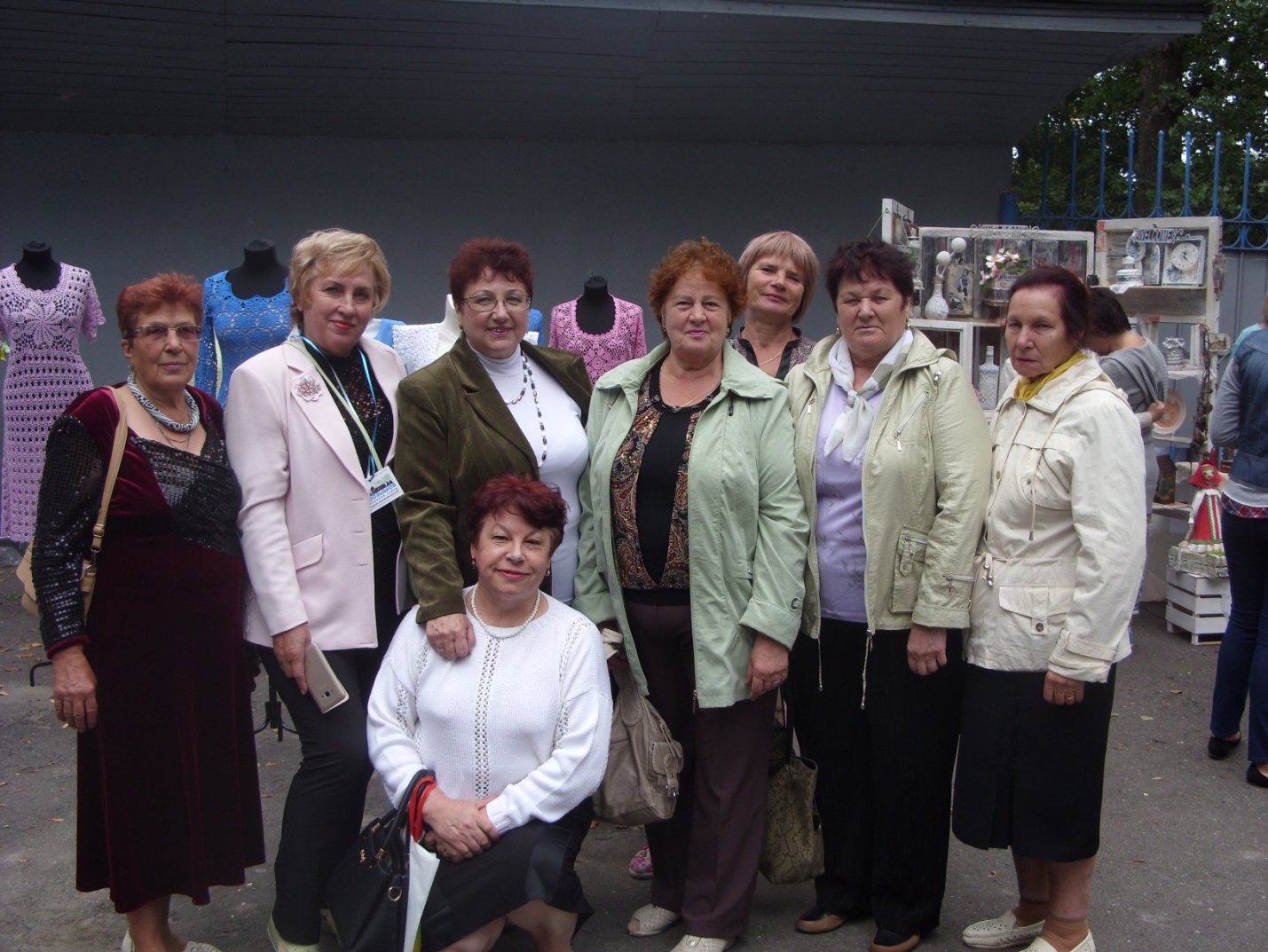                                    Ветераны у экспонатов.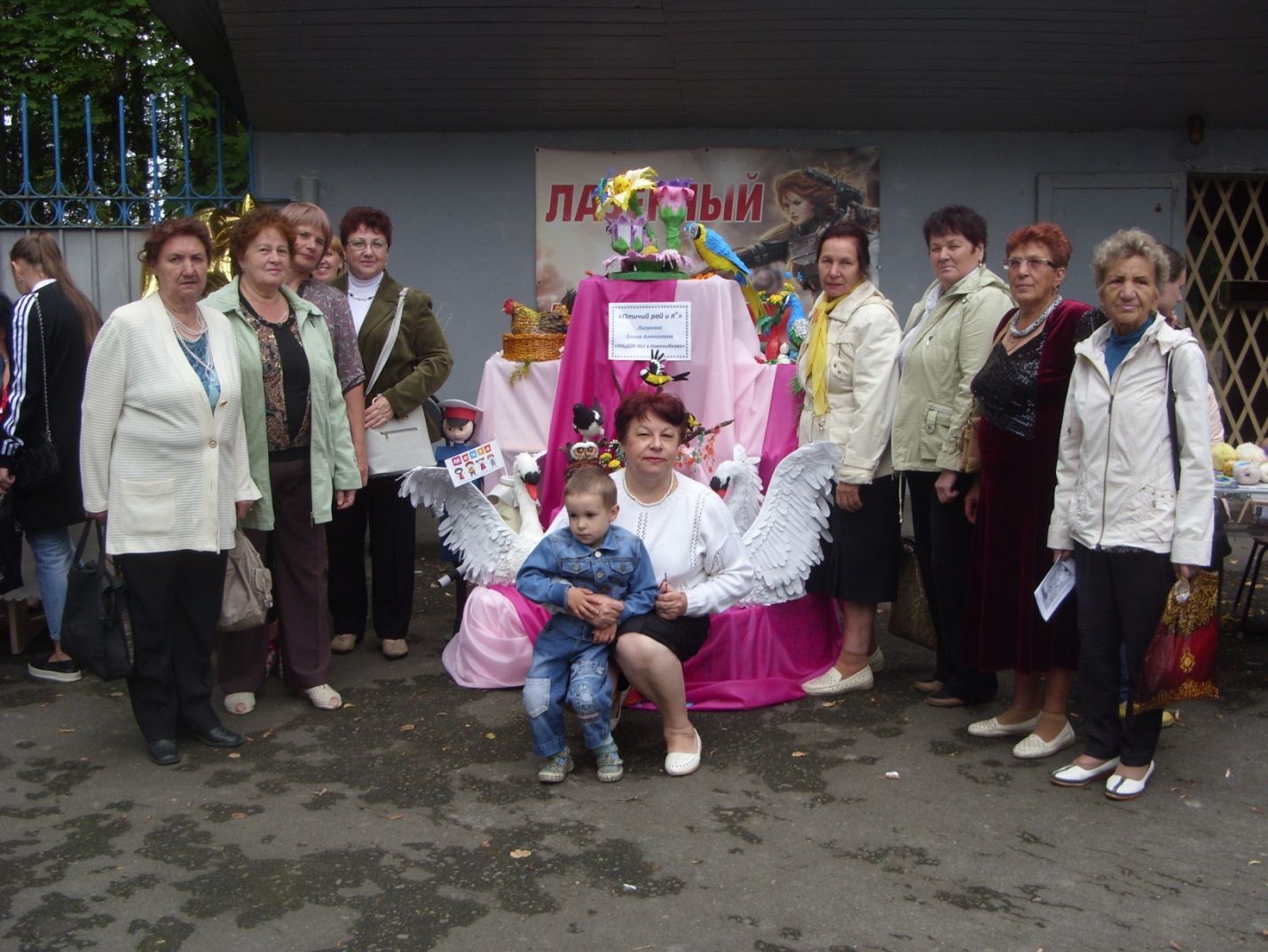 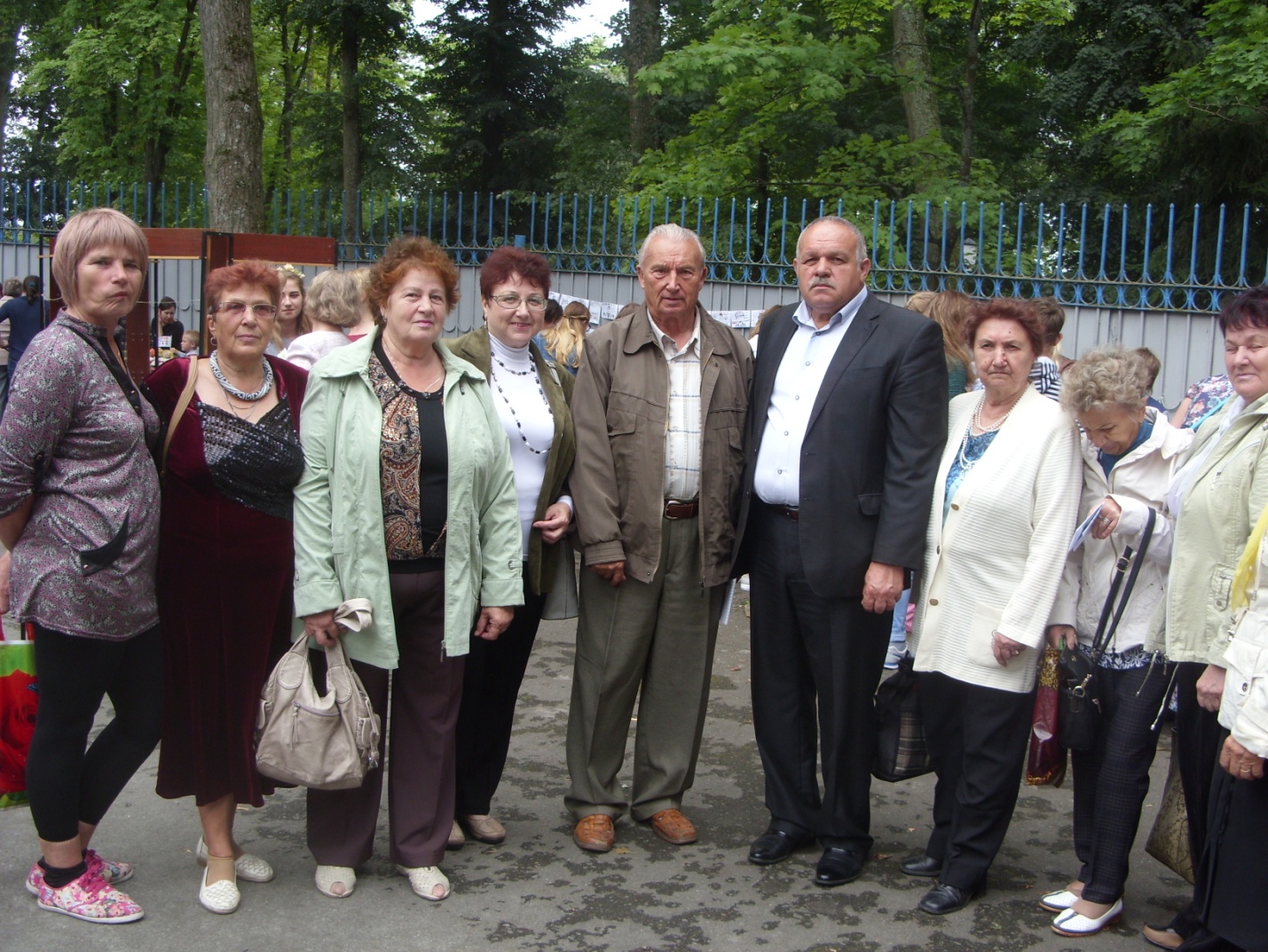                                                Фото на память.